PROJEKT PRE STAVEBNÉ POVOLENIEObjednávateľ:  AGR s.r.o., Lenartovce Investor:  AGR s.r.o., Lenartovce Stavba:  REKONŠTRUKCIA MAŠTALE Miesto: NeporadzaParcela:  229Zodpovedný projektant: Ing. Ján KubaliakVypracoval: Ing. Jana Sobotová, Ing. arch. Radka Kopuncová, PhD. 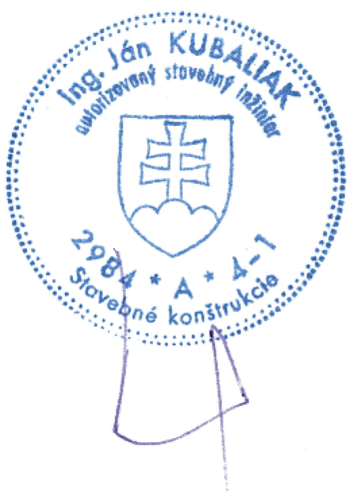 Číslo klasif. stavby: Zákazkové číslo:Archívne číslo:                                                                                     Zväzok číslo:Dátum: 05/2022PROJEKT PRE STAVEBNÉ POVOLENIESPRIEVODNÁ A SÚHRNNÁ TECHNICKÁ SPRÁVA Objednávateľ:  AGR s.r.o., Lenartovce Investor:  AGR s.r.o., Lenartovce Stavba:  REKONŠTRUKCIA MAŠTALE Miesto: NeporadzaParcela:  229Zodpovedný projektant: Ing. Ján KubaliakVypracoval: Ing. Jana Sobotová, Ing. arch. Radka Kopuncová, PhD. Číslo klasif. stavby: Zákazkové číslo:Archívne číslo:                                                                                     Zväzok číslo:Dátum: 05/2022IDENTIFIKAČNÉ ÚDAJE:Stavba                   : REKONŠTRUKCIA MAŠTALE Investor                 : AGR s.r.o., LenartovceMiesto stavby       : NeporadzaParcela číslo          : 229ZÁKLADNÉ ÚDAJE CHARAKTERIZUJÚCE STAVBU :Počet nadz. podlaží          : 1Zastavaná plocha: 1047 m2Podlahová plocha: 919,33 m2PREHĽAD VÝCHODISKOVÝCH PODKLADOV : Východiskovými podkladmi pri spracovaní projektovej dokumentácie boli:Obhliadka staveniskaTechnické zadanie investoraSnímka z katastrálnej mapyPREHĽAD  UŽÍVATEĽOV A PREVÁDZKOVATEĽOV : Prevádzkovateľom a užívateľom stavby bude investor.TERMÍN  ZAČATIA  A DOKONČENIA VÝSTAVBY : Termín začatia stavby       : Termín ukončenia stavby  :SKÚŠOBNÁ PREVÁDZKA : Stavba nevyžaduje skúšobnú prevádzku.ÚČEL OBJEKTU :V budove existujúcej maštale,  ktorá je postavená na pozemku parc. č. 229, v k.ú. a obci Neporadza, sa zrealizuje rekonštrukcia prietorov pre chov oviec a hovädzieho dobytka. DISPOZIČNÉ  A  PREVÁDZKOVÉ RIEŠENIENa pozemku parc. č. 229 je v súčasnosti maštaľ, ktorá je konštrukčne zrealizovaná ako murovaná stavba, založená na bet. základových pásoch, so sedlovou strechou, so železobetónovou stropnou konštrukciou a krytinou z keramickej škridly. Rekonštrukcia rieši výmenu exist. okien za plastové, výmenu drevených dverí, výmenu pôvodnej strešnej keramickej krytiny za plechovú pozinkovanú krytinu + klampiarske konštrukcie, odstránenie nepotrebných vikierov zo strechy. Tiež sa zrealizuje oprava podláh, doplnenie hydroizolácie. Rekonštrukcia rieši aj rekonštrukciu elektroinštalácie a osadenie nových vyhrievaných napájačiek. HLAVNÉ STAVEBNÉ KONŠTRUKCIEZákladové konštrukcie ostávajú v pôvodnom stave. Obvodové murivo ostáva v pôvodnom stave. Stropná konštrukcia ostáva v pôvodnom stave.Nadodverné preklady ostávajú v pôvodnom stave.Ako strešná krytina je navrhnuté krytina z pozinkovaného trapézového plechu + pozinkované klampiarske konštrukcie. Pôvodná krytina z ker. škridly sa odstráni.Vnútorná omietka je vápennocementová, táto sa vyspraví v rozsahu 50 %. Vonkajšia omietka je vápennocementová, táto sa vyspraví v rozsahu 50 %.Existujúce okná sú drevené jednoduché, tieto sa odstránia a nahradia sa novými plastovými sklopnými oknami. Existujúce dvere a vráta sú drevené, tieto sa odstránia a nahradia sa novými. VÄZBY NA OKOLIE :Stavba je umiestnená v obci Neporadza na pozemku parc. č. 229. Pozemok pre výstavbu je rovinatý.Pri realizácii stavby nedôjde k prekládkam inžinierskych sietí a k zásahu do ochranných pásiem sietí resp. dopravných trás. Elektrická energia a voda pre stavebné účely budú zabezpečené existujúcimi prípojkami. Skladovanie stavebných materiálov a prevádzanie prípravných stavebných prác bude na pozemku stavebníka.Pri stavbe nedôjde k výrubu stromov ani iných drevín.TECHNICKÉ VYBAVENIEVODOVOD:Vodovodná prípojka do maštale je existujúca.DAŽĎOVÁ KANALIZÁCIA:Dažďové vody zo striech sú odvádzané voľne na terén. ELEKTROINŠTALÁCIA:Elektrická prípojka je existujúca, napojená na verejnú elektrickú sieť. V objekte sa zrealizuje rekonštrukcia svetelnej a zásuvkovej elektroinštalácia podľa súčasne platných predpisov a noriem. POŽIARNA OCHRANAZ hľadiska požiarnej ochrany a bezpečnosti stavby je projektová dokumentácia spracovaná  v súlade s vyhláškou MV SR č. 94/2004 Z.z., STN 92 0201 – 1,2,3,4 a ďalších súvisiacich noriem, ktorými sa ustanovujú technické požiadavky na požiarnu bezpečnosť pri výstavbe a užívaní stavieb.VPLYV STAVBY NA ŽIVOTNÉ PROSTREDIEODPADY VZNIKNUTÉ PRI VÝSTAVBE A POČAS VYUŽÍVANIA STAVBYOdpady vzniknuté pri výstavbe a počas využívania stavby sú zaradené podľa vyhlášky MŽP SR č. 365/2015 Z. z., ktorou sa ustanovuje Katalóg odpadov v znení neskorších predpisov.Prinakladaní s odpadmi je pôvodca povinný dodržiavaťnajmäustanovenia:Zákona č. 79/2015 Z. z. o odpadoch a o zmene a doplnení niektorých zákonov v znení neskorších predpisovZákona č. 17/2004 Z. z. o poplatkoch za uloženie odpadov v znení neskorších predpisov v znení neskorších predpisovVyhlášky MŽP SR č. 371/2015 Z. z., ktorou sa vykonávajú niektoré ustanovenia zákona o odpadoch v znení vyhlášky MŽP SR č. 322/2017 Z. z.Vyhlášky MŽP SR č. 365/2015 Z z., ktorou sa ustanovuje Katalóg odpadov v znení vyhlášky MŽP SR  č. 320/2017 Z. z.Vyhlášky MŽP SR č. 366/2015 Z. z. o evidenčnej povinnosti a ohlasovacej povinností v znení neskorších predpisov(Sledovaťaktuálnezneniazákonov a vyhlášok na www.slovlex.sk)PROJEKT PRE STAVEBNÉ POVOLENIETECHNICKÁ SPRÁVA Objednávateľ:  AGR s.r.o., Lenartovce Investor:  AGR s.r.o., Lenartovce Stavba:  REKONŠTRUKCIA MAŠTALE Miesto: NeporadzaParcela:  229Zodpovedný projektant: Ing. Ján KubaliakVypracoval: Ing. Jana Sobotová, Ing. arch. Radka Kopuncová, PhD. Číslo klasif. stavby: Zákazkové číslo:Archívne číslo:                                                                                     Zväzok číslo:ZEMNÉ PRÁCEOstávajú v pôvodnom stave.ZAKLADANIENerieši sa.ZVISLÉ KONŠTRUKCIEObvodové murivo ostáva v pôvodnom stave. VODOROVNÉ NOSNÉ KONŠTRUKCIEOstávajú v pôvodnom stave.PODLAHYPôvodné betónové podlahy sa vyspravia. Nové podlahy budú z betónu hr. 120 mm + kari sieť 8x100x100. ZASTREŠENIEExistujúca strecha je sedlová, táto ostáva v pôvodnom stave. Na sedlovej streche je keramická škridla, ktorá sa odstráni a nahradí novou krytinou z pozinkovaného plechu. V časti nad miestnosťami označenými v pôdoryse skutkového stavu pod č. 1.2 a 1.3 je na pultovej streche trapézový plech, tento sa odstráni a nahradí novým plechom. VÝPLNE OTVOROVPôvodné okná a dvere sú drevené. Tieto sa odstránia. Nové okná budú plastové sklopné, navrhované dvere budú drevené. ÚPRAVA POVRCHOVInteriér – omietky vo vnútri sú vápennocementové, tieto sa vyspravia v rozsahu 50 %. Exteriér – omietky vo vnútri sú vápennocementové, tieto sa vyspravia v rozsahu 50 %.IZOLÁCIE PODLAHOVÉPodlahové izolácie sú tvorené natavenými izolačnými hydroizolačnými pásmi.IZOLÁCIE STREŠNÉV skladbe strechy je navrhnutá jedna vrstva fólie, ktorá slúži na ochranu tepelnej izolácie voči premokaniu a pripevňuje sa na krokvy pomocou zvislého latovania 50/50 mm. KONŠTRUKCIE KLAMPIARSKEOplechovanie strešných detailov, prestupov, pododkvapové žľaby a zvody vrátane doplnkov sú vyrobené z  pozinkovaného plechu hr. , ktorý po zoxidovaní /cca 2 roky/ treba natrieť vonkajšou krycou farbou na kov v 2-3 vrstvách. Plech je možné natrieť aj reaktívnou farbou ihneď po osadení a následne krycou farbou na kov. TECHNICKÉ VYBAVENIEVODOVOD:Prívod studenej pitnej vody do maštale je zabezpečený existujúcou vodovodnou prípojkou. Hlavné rozvody  studenej vody budú uložené v obvodovom murive pod omietkou, alebo v podlahe. Rozvod vody sa zrealizuje k navrhovaným vyhrievaným napájačkám. Rozvody navrhujeme previesť z polypropylénových trubiek  spájaných zváraním.SPLAŠKOVÁ KANALIZÁCIA:Nerieši sa.DAŽĎOVÁ KANALIZÁCIA:Dažďové vody zo striech budú odvádzané voľne na terén. ELEKTROINŠTALÁCIA:Elektrická prípojka je existujúca, napojená na verejnú elektrickú sieť. V budove sa zrealizuje rekonštrukcia elektroinštalácie, podľa súčasne platných predpisov a noriem. Odpady, ktoré vzniknú počas realizácie stavbyOdpady, ktoré vzniknú počas realizácie stavbyOdpady, ktoré vzniknú počas realizácie stavbyOdpady, ktoré vzniknú počas realizácie stavbyOdpady, ktoré vzniknú počas realizácie stavbyČíslo druhu odpaduNázov druhu odpaduKategorizácia odpaduMat. bilancia odpaduSpôsob nakladania s odpadmi17 01 07Zmesi betónu, tehál, škridiel, obkladového materiálu a keramikyiné ako uvedené v 17 01 06Ostatný10 todovzdanie na legálnu skládku odpadov17 02 01DrevoOstatný4,0 m3využitieako palivo17 04 0517 04 05 Železo a oceľ O0,5 tdo zariadenia na zber odpadovOdpady, ktoré vzniknú v priebehu užívania stavbyOdpady, ktoré vzniknú v priebehu užívania stavbyOdpady, ktoré vzniknú v priebehu užívania stavbyOdpady, ktoré vzniknú v priebehu užívania stavbyOdpady, ktoré vzniknú v priebehu užívania stavbyČíslo druhu odpaduNázov druhu odpaduKategorizácia odpaduMat. bilancia odpaduSpôsob nakladania s odpadmi02 01 06Zvierací trus, moč a hnoj (vrátane znečistenej slamy), kvapalné odpady, oddelene shromažďované a spracúvané mimo miesta ich vzniku O1,5 t/rokodpad bude použitý na hnojenie